																							Non-Intensive Evaluation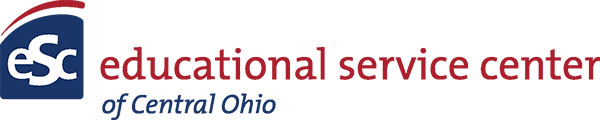 Reporting FormStaff Signature	DateSupervisor Signature	DateESCCO Staff Member:ESCCO Staff Member:Position Title:1. Goal Statements 1-3 Strategies:Indicators of Success:Supervisor Comments: